Loveland High School Band Gift Ideas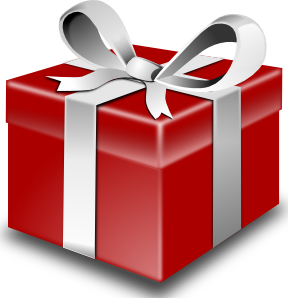 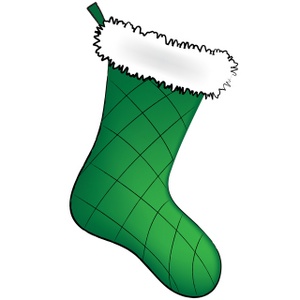 Happy Holidays LHS Band Families - I wanted to provide you with some great ideas for gifts and stocking stuffers for band students. There is a wide price range that fits every budget. You can feel good about getting your students something they will use all throughout high school and beyond. I have included some “go-to” brands (with direct links), but please contact me if you want my input on the product for your student.Gifts for All Students:Tuner/Metronome - Dedicated device or just an app (Recommended Apps: Tonal Energy or Cleartune as a tuner and Frozen Ape Tempo as metronome)Sheet music to play their favorites. Music Stand - Create a quality home practice space (Hamilton or Manhasset)PRIVATE LESSONS! - This give will just keep on giving. Taking weekly or bi-weekly lessons can be a game changer for students at ANY level. I have included contact info for lesson teachers here and in another attachment.Woodwinds - http://www.wwbw.comMini Screwdriver Set - Every woodwind player should have one in the case and you can buy them at any hardware store.Reeds - All students must have 3 good reeds in class. (Vandoren, Rico Reserve, Jones Double Reeds)Mouthpiece - Students who play a school instrument need their own due to health safety and everyone can benefit from moving to a better mouthpiece. (Vandoren, Selmer, Fobes) Contact me for a specific model recommendation.Ligature - Another vital part of the set up. (Rovner, BG, Rico)Neck Strap/Seat Strap (Neotech, BG, Pro-Tech)Reed Case (Pro-Tec, D'Addario)“Gig Bag”/Case - make it easier to get the case back and forth to practice (Pro-Tec, Gator, Bam)Cleaning Kit Instrument Stand (K&M, Hercules)Cork GreaseBrass - www.wwbw.comMouthpiece - Students who play a school instrument need their own due to health safety and everyone can benefit from moving to a better mouthpiece. (Bach, Yamaha) Contact me for a specific model recommendation.Mutes - A full set of mutes is a great investment. Buy in the following order for most versatility. Straight, Cup, Harmon ,and plunger. (Dennis Wick, Tom Crown, Humes and Berg)“Gig Bag”/Case - make it easier to get the case back and forth to practice (Pro-Tec, Gator, WolfPak)Instrument Stand (K&M, Hercules) Valve, Rotor, or Slide OilCleaning KitPercussion - www.lonestarpercussion.com or www.steveweissmusic.com/Most of our equipment is provided, but we are requiring students to own a stick bag with proper implements. Now would be a good time to purchase since we need them by 2nd semester at the latest. The following are other things we can add to their bag/other practice tools.Timpani Mallets (hard felt would be a complement to the pair in the bag)Snare sticks (swizzle sticks, 5B for Drum Set)Practice pad (all students must have one, get full size)Drum KeyTuning Fork (for timpani by an “A”)Black hand towels muting, effects, for holding mallets on stand (get at walmart)You can look for gifts at your local music store or at websites listed above**Contact Mr. Freesen or lesson teacher to get information on specific products**